RFS - My Care Provider (Version July.23)What has changed? New plan, new dates, new circumstances, new allocation of funds?NDIS Coordinator details (if applicable)Anything that has changed (living arrangements, carers, presentation, employment) that we should know about?NEW Plan Goals (please attach the current plan or an NDIS document)Please attach any relevant assessment reports that have been completed to date, as these will offer valuable insights.I/we look forward to working collaboratively with you and/or your participant.Thank you for taking the time to complete this form in full. 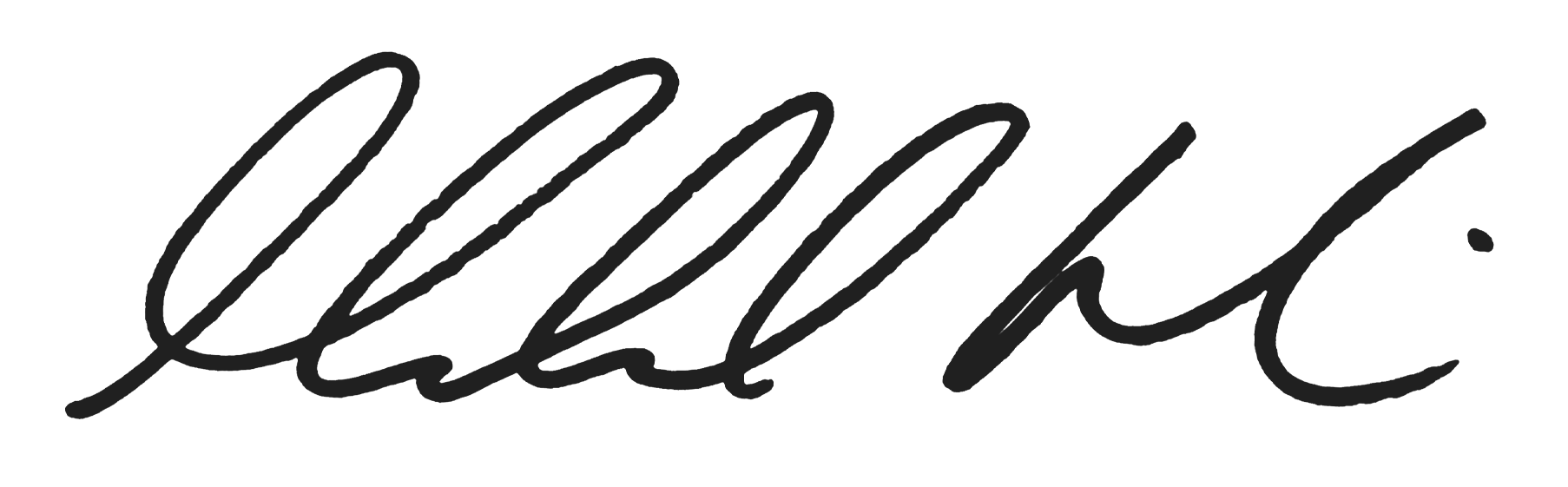 Mike HarrisDirector / Snr. Occupational TherapistMy Care Providerinfo@mycareprovider.com.au1300 998 774Please attach the NDIS Plan or an NDIS doc - Today’s date (date referred):Service to be delivered by:Participant name:NDIS number:Date of birth:Address:Participant contact phone:Or contact person (relation?) inc. contact details:Participant or contact person email address:Email addresses for report:NEW Plan start date:Plan end date:CB Improved Daily Living billing details: NDIS    Plan management    Self-managed NDIS    Plan management    Self-managed NDIS    Plan management    Self-managedPlan Manager or Self-Managed details for invoicing purposes:Name: Contact Number: Email Address for invoices: Name: Contact Number: Email Address for invoices: Name: Contact Number: Email Address for invoices: Is the participant’s Core billing details the same as listed above?:Y/N - (Please provide details if different from above)Y/N - (Please provide details if different from above)Y/N - (Please provide details if different from above)What is the outcome that you are seeking (please clearly state what you are wanting from the referral):What do you want to get out of making this referral?CB Improved Daily Living Supports (15_):Y/N - Functional Assessment Report (10hrs, $1939.90)Y/N - Occupational Therapy intervention ($193.99 p/h)Y/N - Allied Health Assistant intervention ($86.79 p/h) Y/N - suitable for one of our 6-8 week group programs?            ($1,550 - $3,100 depending on which)Core Assistance with Social, Economic and Community Participation Supports (04_): Y/N - Support Worker Standard Intervention Weekday Daytime ($66.45 p/h)How much are you allocating for the above supports (including travel time)?:TOTAL AMOUNT OT: $                        TOTAL AMOUNT AHA: $ TOTAL AMOUNT Support Worker: $TOTAL AMOUNT Group Programs: $   Other services, supports or relevant contacts worth noting: Name:Contact number:Email address:Goal:Goal:Goal:Goal: